Таштанды   челектер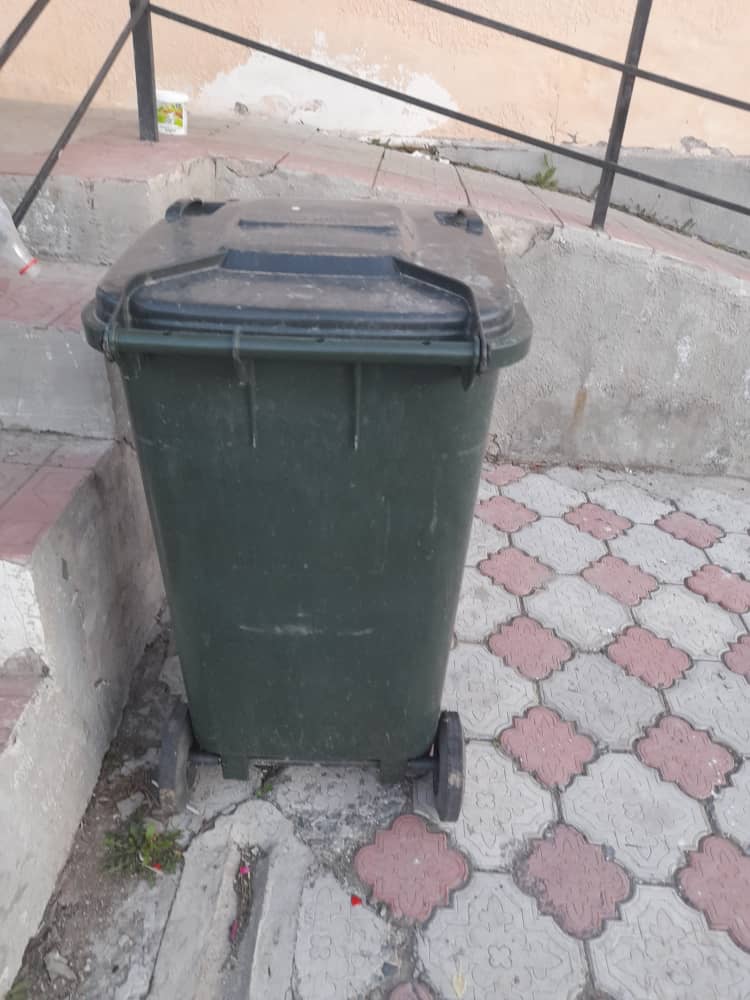 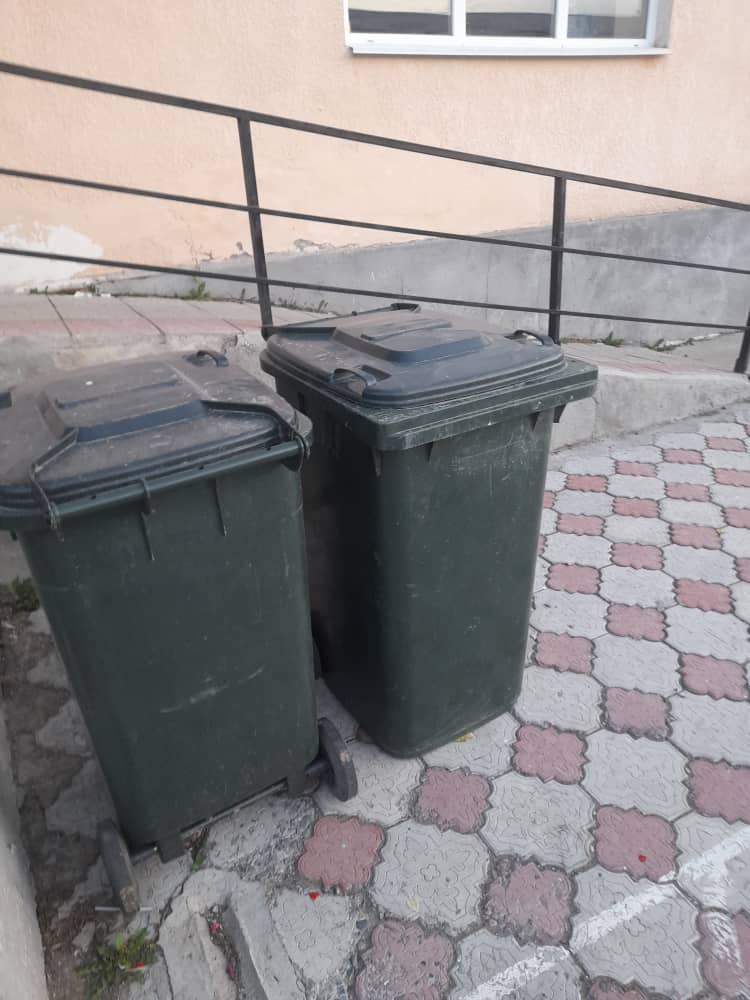 